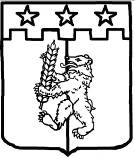 П О С Т А Н О В Л Е Н И ЕАДМИНИСТРАЦИИКРАСНОГВАРДЕЙСКОГОМУНИЦИПАЛЬНОГО ОКРУГА СТАВРОПОЛЬСКОГО КРАЯ02 декабря2021г.           	    с. Красногвардейское		№ 1136О внесении изменений в Перечень муниципальных услуг, предоставляемых администрацией Красногвардейского муниципального округа Ставропольского края и подведомственными муниципальными организациями, утвержденный постановлением администрации Красногвардейского муниципального округа Ставропольского края от 22 марта 2021 года № 215 В целях реализации Федерального закона от 27 июля  № 210-ФЗ «Об организации предоставления государственных и муниципальных услуг», в соответствии с Протоколом президиума Правительственной комиссии по цифровому развитию, использованию информационных технологий для улучшения качества жизни и условий ведения предпринимательской деятельности от 25 июня 2021 года № 19, протоколом заседания рабочей группы по снижению административных барьеров и повышению доступности и качества предоставления государственных и муниципальных услуг в Ставропольском крае краевой межведомственной комиссии по вопросам социально-экономического развития Ставропольского края от 23 сентября 2021 года № 1, письмом Министерства образования Ставропольского края от 03 ноября 2021 года № 04-24/15744 «Об утверждении административных регламентов» администрация Красногвардейского муниципального округа Ставропольского края ПОСТАНОВЛЯЕТ:1. Внести в Перечень муниципальных услуг, предоставляемых администрацией Красногвардейского муниципального округа Ставропольского края и подведомственными муниципальными организациями, утвержденный постановлением администрации Красногвардейского муниципального округа Ставропольского края от 22 марта 2021 года № 215 «Об утверждении Перечня муниципальных услуг, предоставляемых администрацией Красногвардейского муниципального округа Ставропольского края и подведомственными муниципальными организациями» следующие изменения:1.1. Пункт 12 исключить.1.2. Раздел III «Муниципальные услуги в сфере образования» дополнить пунктом 27.1 следующего содержания:1.3. Раздел IX «Муниципальные услуги в сфере предпринимательской деятельности» дополнить пунктом 92.1 следующего содержания:1.4. В пункте 93 слово «привязанных» заменить словом «привязных».2. Структурным подразделениям администрации Красногвардейского муниципального округа Ставропольского края внести соответствующие изменения в административные регламенты предоставления муниципальной услуги. 3. Отделу экономического развития администрации Красногвардейского муниципального округа Ставропольского края разместить настоящее постановление на официальном сайте органов местного самоуправления Красногвардейского муниципального округа Ставропольского края в информационно - телекоммуникационной сети «Интернет».4. Контроль за выполнением настоящего постановления возложить на заместителя главы администрации – руководителя управления сельского хозяйства и охраны окружающей среды администрации Красногвардейского муниципального округа Ставропольского края Куликова В.И.5. Настоящее постановление вступает в силу после его официального опубликования (обнародования).№Наименование муниципальной услугиСтруктурное подразделение администрации Красногвардейского муниципального округа Ставропольского края, подведомственная муниципальная организация, ответственные за предоставление муниципальной услуги27.1Запись на обучение по дополнительной общеобразовательной программеОтдел образования администрации Красногвардейского муниципального округа Ставропольского края№Наименование муниципальной услугиСтруктурное подразделение администрации Красногвардейского муниципального округа Ставропольского края, подведомственная муниципальная организация, ответственные за предоставление муниципальной услуги92.1Предоставление муниципального имущества, включенного в перечень муниципального имущества, свободного от прав третьих лиц (за исключением имущественных прав субъектов малого и среднего предпринимательства), предназначенного для предоставления во владение и (или) в пользование на долгосрочной основе субъектам малого и среднего предпринимательства и организациям, образующим инфраструктуру поддержки субъектов малого и среднего предпринимательстваОтдел имущественных и земельных отношений администрации Красногвардейского муниципального округа Ставропольского краяГлаваКрасногвардейскогомуниципального округаСтавропольского краяК.А.Ишков